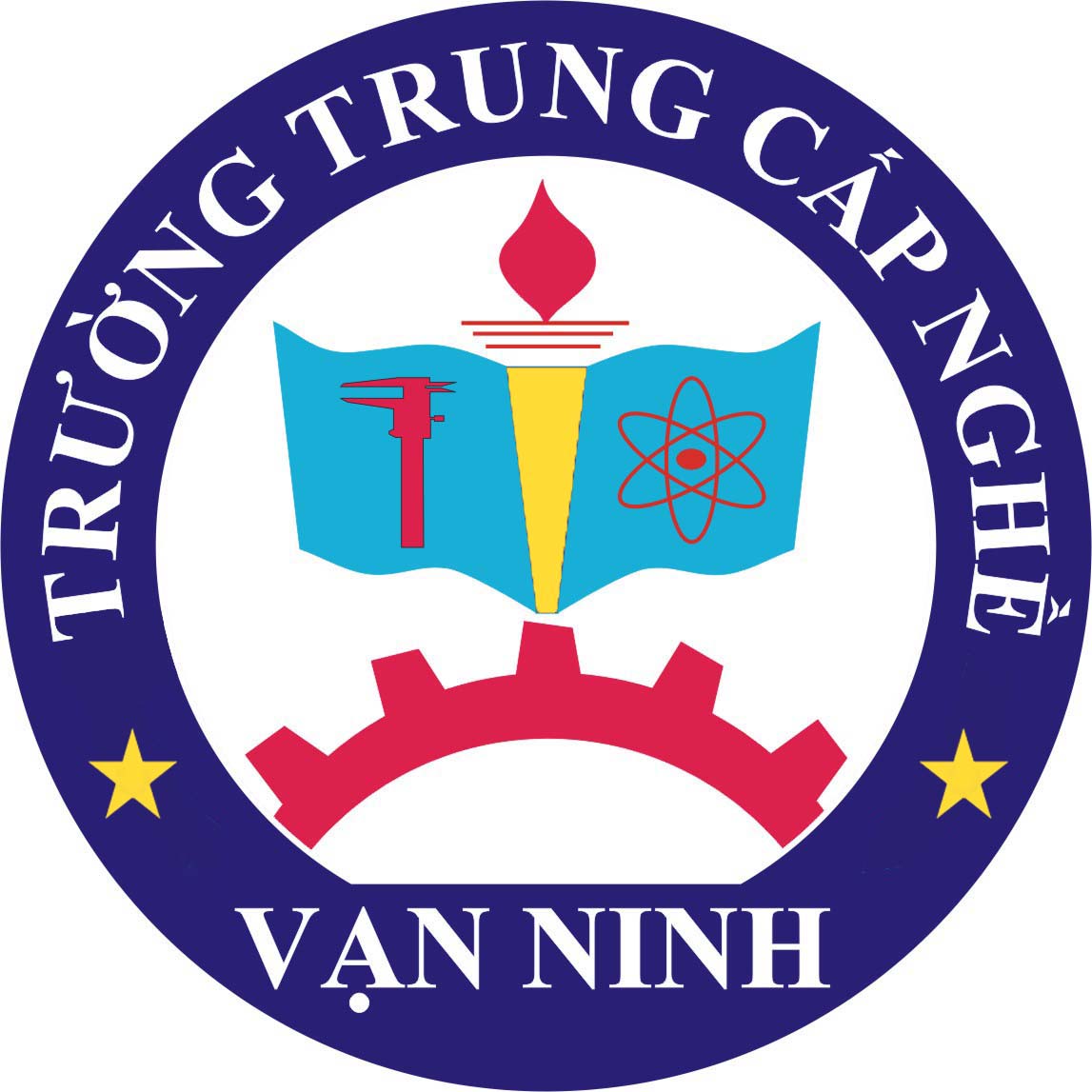 THÔNG TIN VỀ LỚP HỌC1. Nghề đào tạo: …………………………………………………………………2. Trình độ đào tạo nghề: Trung cấp3. Trình độ đầu vào và hình thức đánh giá đầu vào: 4. Quyết định thành lập lớp học: 	5. Tổ chức lớp họca) Sỉ số lớp học: …………………….b) Bộ máy quản lý lớp:- Giáo viên chủ nhiệm: .......................................................- Lớp trưởng: .....................................................................- Lớp phó và các tổ trưởng: 	c) Phương thức tổ chức đào tạoKẾT QUẢ HỌC TẬPTHEO DÕI HỌC TẬP Tháng....... năm.......TỔNG HỢP SỐ GIỜ NGHỈ CHO MÔN HỌC/MÔ-ĐUNQUẢN LÝ HỌC SINH/SINH VIÊN CÁ BIỆT(Tên học sinh, đặc điểm, hình thức quản lý giáo dục, đánh giá phát triển)………………………………………………………………………………………………………………………………………………………………………………………………………………………………………………………………………………………………………………………………………………………………………………………………………………………………………………………………………………………………………………………………………………………………………………………………………………………………………………………………………………………………………………………………………………………………………………………………………………………………………………………………………………………………………………………………………………………………………………………………………………………………………………………………………………………………………………………………………………………………………………………………………………………………………………………………………………………………………………………………………………………………………………………………………………………………………………………………………………………………………………………………………………………………………………………………………………………………………………………………………………………………………………………………………………………………………………………………………………………………………………………………………………………………………………………………………………………………………………………………………………………………………………………………………………………………………………………………………………………………………………………………………………………………………………………………………………………………………………………………………………………………………………………………………………………………………………………………………………………………………………………………………………………………………………………………………………………………………………………………………………………………………………………………………………………………………………………………………………………………………………………………………………………………………………………………………………………………………………………………………………………………………………………………………………………………………………ĐÁNH GIÁ QUÁ TRÌNH GIẢNG DẠY MÔN HỌC/MÔ-ĐUN(Đánh giá chung quá trình tổ chức đào tạo, quản lý lớp học và kết quả học tập của lớp học, kinh nghiệm giảng dạy môn học/mô đun)……………………………………………………………………………………………………………………………………………………………………………………………………………………………………………………………………………………………………………………………………………………………………………………………………………………………………………………………………………………………………………………………………………………………………………………………………………………………………………………………………………………………………………………………………………………………………………………………………………………………………………………………………………………………………………………………………………………………………………………………………………………………………………………………………………………………………………………………………………………………………………………………………………………………………………………………………………………………………………………………………………………………………………………………………………………………………………………………………………………………………………………………………………………………………………………………………………………………………………………………………………………………………………………………………………………………………………………………………………………………………………………………………………………………………………………………………………………………………………………………………………………………………………………………………………………………………………………………………………………………………………………………………………………………………………………………………………………………………………………………………………………………………………………………………………………………………………………………………………………………………………………………………………………………………………………………………………………………………………………………………………………………………………………………………………………………………………………………………………………………………………………………………………………………………………………………………………………………………………………………………………………HƯỚNG DẪN SỬ DỤNG	Sổ tay giáo viên là sổ ghi chép của giáo viên trong quá trình quản lý giảng dạy trên lớp học. Nội dung phản ánh kế hoạch học tập và các quá trình diễn ra trong triển khai kế hoạch học tập môn học/mô-đun mà giáo viên tham gia giảng dạy.  	Phương pháp ghi :	1. Thông tin lớp học và thời khoá biểu được xác định khi bắt đầu tổ chức giảng dạy môn học/mô-đun.	- Phần trình độ đầu vào và hình thức đánh giá đầu vào ghi yêu cầu trình độ đầu vào quy định chung của học sinh tham gia học tập môn học/mô-đun hoặc yêu cầu các môn học/mô-đun học sinh phải phải tham gia trước khi học tập môn học/mô-đun ; hình thức đánh giá đầu vào là hình thức tuyển sinh hoặc đánh giá kết quả các môn học/mô-đun học sinh đã học làm tiền đề cho việc học tập môn học/mô-đun.	- Phần phương thức tổ chức đào tạo ghi dự kiến những nét cơ bản của phương thức tổ chức lớp học, phương pháp giảng dạy và đánh giá kết quả học tập trong giảng dạy môn học/mô-đun.	2. Kết quả học tập ghi kết quả kiểm tra định kỳ, kiểm tra kết thúc môn học/mô-đun theo Thông tư số 04/2022/TT-BLĐTBXH ngày 30/3/2022 của Bộ Lao động – Thương binh Xã hội quy định việc tổ chức đào tạo trình độ trung cấp, trình độ cao đẳng theo niên chế hoặc theo phương thức tích lũy mô-đun hoặc tín chỉ.	3. Đánh giá quá trình giảng dạy môn học/mô-đun ghi đặc điểm chung các hoạt động của lớp học, các phương thức tổ chức đào tạo đã đưa ra, đánh giá tác động của các phương thức tổ chức đào tạo, nội dung đào tạo đến kết quả học tập chung của lớp học . 	4. Theo dõi giờ lên lớp của học sinh/sinh viên.	5. Ghi học sinh/sinh viên cá biệt.SỐ
TTHỌ TÊN HỌC SINHHỌ TÊN HỌC SINHKIỂM TRA 
THƯỜNG XUYÊN MH/MĐKIỂM TRA 
THƯỜNG XUYÊN MH/MĐKIỂM TRA 
THƯỜNG XUYÊN MH/MĐKIỂM TRA ĐỊNH KỲ
MH/MĐKIỂM TRA ĐỊNH KỲ
MH/MĐKIỂM TRA ĐỊNH KỲ
MH/MĐKIỂM TRA ĐỊNH KỲ
MH/MĐĐIỂM TRUNG BÌNH ĐKTTHI
 KẾT THÚC MH/MĐTHI
 KẾT THÚC MH/MĐĐIỂM TỔNG KẾTĐIỂM TỔNG KẾTGhi 
chúSỐ
TTHỌ TÊN HỌC SINHHỌ TÊN HỌC SINHLần 1Lần 2Lần 1Lần 2Ghi 
chú1234567891011121314151617181920212223242526272829303132333435
TTHỌ TÊN HỌC SINHHỌ TÊN HỌC SINHNGÀYNGÀYNGÀYNGÀYNGÀYNGÀYNGÀYNGÀYNGÀYNGÀYNGÀYNGÀYNGÀYNGÀYNGÀYNGÀYNGÀYNGÀYNGÀYNGÀYNGÀYNGÀYNGÀYNGÀYNGÀYNGÀYNGÀYNGÀYNGÀYNGÀYNGÀYTC
TTHỌ TÊN HỌC SINHHỌ TÊN HỌC SINH1234567891234567891011121314151617181920212223242526272829303132333435SỐ
TTHỌ TÊN HỌC SINHHỌ TÊN HỌC SINHTHÁNGTHÁNGTHÁNGTHÁNGTHÁNGTHÁNGTHÁNGTHÁNGTHÁNGTHÁNGTỔNG 
CỘNGTỔNG 
CỘNGSỐ
TTHỌ TÊN HỌC SINHHỌ TÊN HỌC SINH1234567891011121314151617181920212223242526272829303132333435